Gamification & Twitter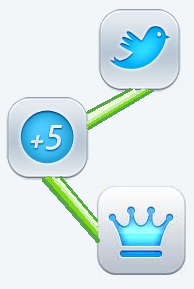 Deze opdracht is vooral geschikt voor groep 8 of de middelbare school. Kijk voor opdracht-ideeën op http://dossiers.kennisnet.nl/dossiers/mediawijsheid/twitter-in-de-klas/
http://warempel.wordpress.com/2009/09/05/twitter-in-groep-8/InleidingVeel kinderen hebben vanaf een leeftijd van ongeveer 9 jaar een twitter-account. Waarom zouden wij als leerkrachten dat dan niet positief stimuleren? Nu wordt het vooral gebruikt om in een aantal tekens weer te geven hoe je je voelt, wat je net gegeten hebt en wat je op dit moment allemaal doet. Omdat het zo’n populair medium is, is het handig om het als leerkracht te gebruiken. Ook is het handig dat er maar weinig tekens in een bericht kunnen, dus er kunnen korte opdrachten verstuurd worden.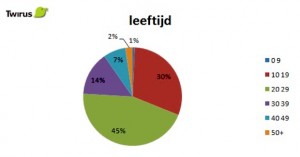 Stap 1. Veel kinderen hebben al een twitter-account, maar om verwarring te voorkomen en privacy niet te schenden, begint iedereen met een nieuw account. Doe dit door bijvoorbeeld door het studentnummer (op de middelbare school) met de achternaam te gebruiken. De leerkracht maakt ook een speciaal account aan. Leg de kinderen uit wat twitter is en waarvoor wij het nu gaan gebruiken. Stap 2. Spreek af wat voor soort opdrachten u gaat geven. Spreek ook af vanaf hoe laat een opdracht op twitter staat. Bijvoorbeeld een half uur nadat de school uit is. Als laatste spreekt u af hoe vaak u dit gaat doen. Bijvoorbeeld één keer per week. Stap 3.Aan de slag! Op de volgende bladzijde staan een aantal ideeën die je met de kinderen kunt uitwerken. Je kunt een puntensysteem maken waarbij er naar verschillende factoren wordt gekeken, zoals snelheid, functionaliteit en inzet. Houd wel zelf rekening met de mogelijkheden van kinderen (ze mogen misschien niet altijd op internet). Geef ook de mogelijkheid om de opdrachten op school te maken. “Twitterverhaal/gedicht – Leerlingen krijgen een opdracht om rondom een bepaald thema een verhaal of gedicht van precies 140 tekens te maken. U kunt ook gezamenlijk een Twitterverhaal maken: iedere leerlingen voert om de beurt een tekst in van 140 tekens en de volgende leerling sluit aan op het verhaal van zijn voorganger.Wie maakt het langste woord? – Via Twitter geef je een onzinwoord, bijvoorbeeld 'bikplewrtgasena'. Welke leerling twittert het langste (bestaande) woord gevormd met deze letters?Woordenschat – Twitter een moeilijk woord. Welke leerling twittert het eerst de juiste betekenis?Spelling – Twitter een zin met een aantal spelfouten er in. Wie twittert het eerst de gecorrigeerde zin terug?Rekenen – Twitter een rekensom. Wie rekent hem het eerst uit?Geschiedenis – Schrijf een tweet namens een historisch persoon. Wat zou Minister van Houten getwitterd hebben in 1874 toen zijn kinderwetje werd vastgesteld?Raadpleeg een deskundige – Een vraag over sterrenkunde of ruimtevaart? Tweet de vraag naar @govertschilling, @Astro_Mike, @edumaat of een andere deskundige die misschien het antwoord weet.“(http://warempel.wordpress.com/2009/09/05/twitter-in-groep-8/)